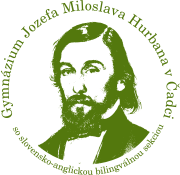 26 MARS 2018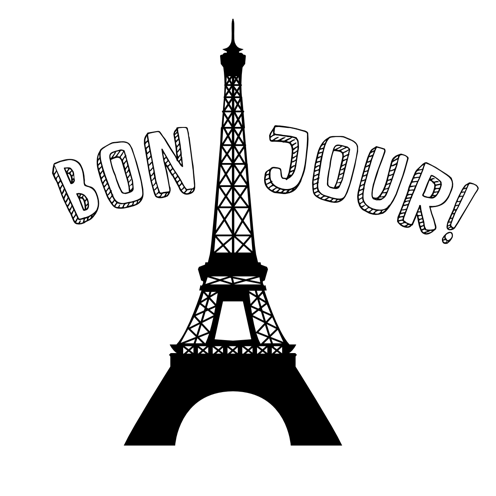 à 15:00 heures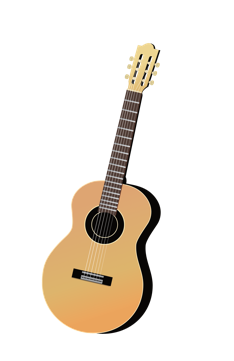 Le programme:1. La sélection des chansons françaises 2. Le théâtre  “Trois petits cochons“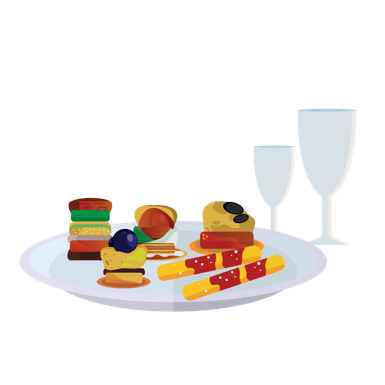 3. La vidéo surprise4. La cuisine française – les crêpes bretonnes Lieu: l'internat du lycée J.M. Hurbana à čadca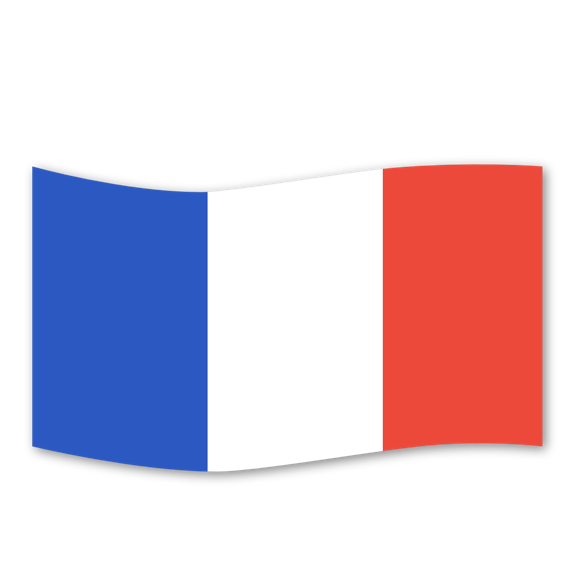 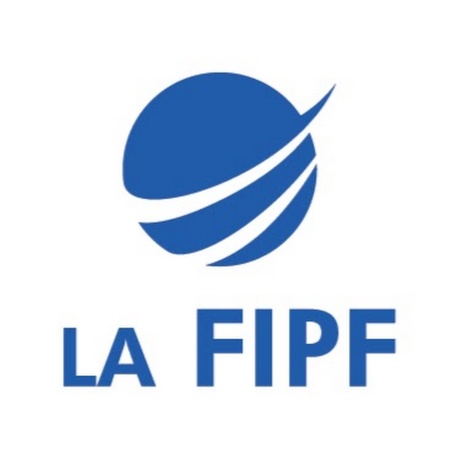 